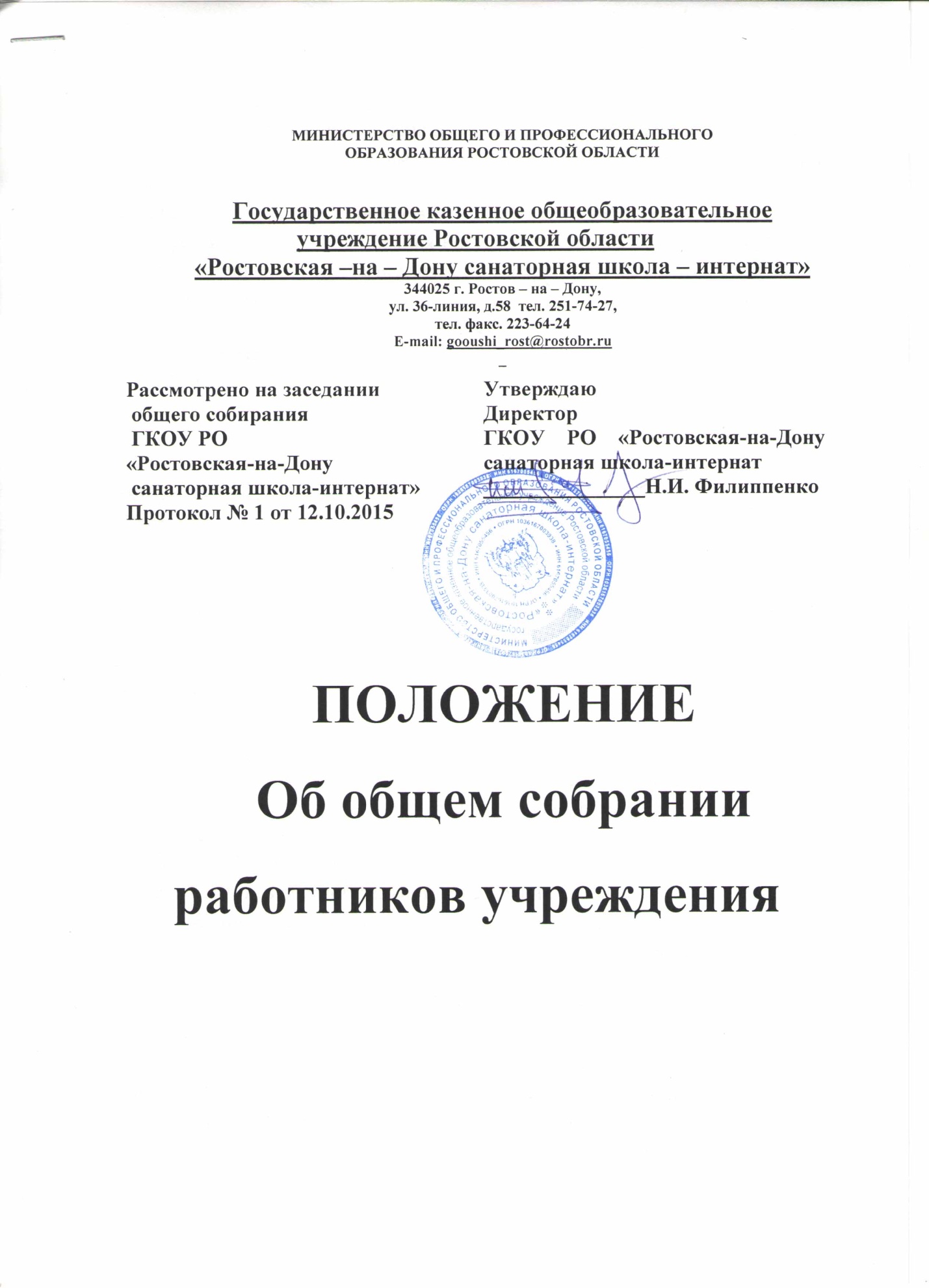 ОпределениеОбщее собрание (конференция) работников образовательной организацииявляется одним из коллегиальных органов управления образовательной организацией. Общее собрание создается на основании Устава образовательной организации, утвержденного министерством общего и профессионального образования Ростовской области от28.09.2015 № 683 в целях расширения коллегиальных, демократических форм управления, реализации права работников организации на участие в управлении, а также развития и совершенствования образовательной деятельности организации.Нормативно-правовая базаОбщее собрание работников образовательной организации руководствуется Конституцией Российской Федерации, Конвенцией ООН о правах ребенка, Федеральным законом «Об образовании в Российской Федерации», региональным законодательством, актами органов местного самоуправления в сфере образования и социальной защиты, Уставом ГКОУ Р «Ростовская-на-Дону санаторная школа-интернат» и положением «Об Общем собрании работников учреждения».УчастникиВ состав Общего собрания входят все работники ГКОУ РО «Ростовская-на-Дону санаторная школа-интернат». На каждом заседании Общего собрания избирается председатель и секретарь собрания для ведения протокола собрания.Срок полномочийОбщее собрание действует бессрочно, включает в себя всех работников учреждения на дату проведения собрания, работающих на условиях полного рабочего дня по основному месту работы. Собирается не реже одного раза в год. Решение о созыве принимает директор учреждения. Общее собрание считается собранным, если на его заседании присутствует 50% и более от числа работников образовательной организации. Основные полномочияОсновной задачей Общего собрания является коллегиальное решение важных вопросов жизнедеятельности коллектива работников учреждения.К компетенции Общего собрания относятся следующие вопросы:принятие устава учреждения;избрание совета учреждения, его представителя в различных инстанциях и комиссиях, определяет сроки действия и полномочия совета;избрание попечительского совета, его представителя в различных инстанциях и комиссиях. Определение сроков полномочия попечительского совета;принятие программы развития учреждения;рассмотрение программы деятельности учреждения;принятие правил внутреннего трудового распорядка;принятие положения об оплате труда работников и иных локальных актов в соответствии с установленной компетенцией по представлению директора учреждения;определение критериев и показателей эффективности деятельности работников, входящих в положение об оплате и стимулировании работников;участие в разработке и принятии решения о заключении коллективного договора;избрание представителей работников в комиссию по трудовым спорам; поручение представления интересов работников учреждения профсоюзной организации;создание необходимых условий, обеспечивающих безопасность обучения, воспитания обучающихся;создание условий, необходимых для охраны и укрепления здоровья обучающихся и работников учреждения;ходатайство о награждении работников учреждения;заслушивание отчета директора учреждения о проделанной работе;Решения принимаются простым большинством голосов о оформляются протоколом.